Sprotne priprave za predmetGOSPODINJSTVO V 5. RAZREDU OSNOVNE ŠOLEletno število ur: 35Učitelj/-ica:šola: šolsko leto: MODULEKONOMIKA GOSPODINJSTVADOM IN DRUŽINA – UPRAVLJANJE VIROVPOTREBEFIZIČNE POTREBEVIRI ZA ZADOVOLJEVANJE POTREBČASGospodinjstvo za petošolce,samostojni delovni zvezek za 5. razredosnovnošolskega izobraževanjai2 d.o.o., Ljubljana, Ljubljana 2020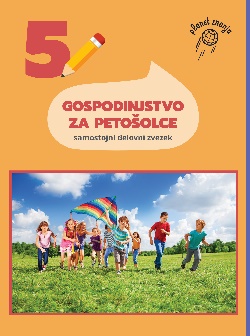 LiteraturaGospodinjstvo za petošolce, samostojni delovni zvezek za 5. razred osnovnošolskega izobraževanja, i2, 2020Didaktična gradiva za predmet gospodinjstvo, ekonomika gospodinjstva ter bivanje in okolje (didaktične ideje, delovni listi in e-prosojnice), i2, 2016Gospodinjstvo za petošolc(k)e, učbenik za 5. razred, i2Učne metodeRazlaga, pogovor, sodelovalno učenje, uporaba ITK, delo z viri (SDZ, poljudna literatura, strokovna literatura),  debatne tehnike (možganska nevihta, analiza napak, konstruktivna debata), igra vlog  Standardi znanjaUčni načrt stran 17Preverjanje in ocenjevanje znanjaPreverjanje – sprotno; ob koncu sklopa.Ocenjevanje – ocenjeni so vsi izdelki.Medpredmetne povezaveDružba, Naravoslovje, športna vzgoja, zdravstvena vzgojaDrugi učni pripomočkiIKTPoglavje v samostojnem delovnem zvezkuDOM, ZDRAVJE IN UČENJEUČNA URAUČNA URAUČNA URAUČNA URAPredstavitev učnega načrta in programa dopolnjujočih dejavnostiDom in družina – uvodni delPredstavitev učnega načrta in programa dopolnjujočih dejavnostiDom in družina – uvodni delPredstavitev učnega načrta in programa dopolnjujočih dejavnostiDom in družina – uvodni delPredstavitev učnega načrta in programa dopolnjujočih dejavnostiDom in družina – uvodni delUra/Skupno število ur1/351/351/35Prilagoditve za učence s PPUčni ciljiUčenci:se seznanijo s predmetom, načinom dela, samostojnim delovnim zvezkom ter kriteriji ocenjevanja,poznajo koncept družine in razumejo, da imajo družinski člani različne vloge in naloge v družini.Učenci:se seznanijo s predmetom, načinom dela, samostojnim delovnim zvezkom ter kriteriji ocenjevanja,poznajo koncept družine in razumejo, da imajo družinski člani različne vloge in naloge v družini.Učenci:se seznanijo s predmetom, načinom dela, samostojnim delovnim zvezkom ter kriteriji ocenjevanja,poznajo koncept družine in razumejo, da imajo družinski člani različne vloge in naloge v družini.Potek delaPotek delaPotek delaUčence seznanim s predmetom, načinom dela, samostojnim delovnim zvezkom in s kriteriji ocenjevanja. Posredujem jim navodilo za oblikovanje prve strani zvezka.Oblike družinUčenci odprejo SDZ na strani 5 in vodim pogovor o vrstah družin. Učenci sodelujejo v pogovoru, dajejo svoje primere, odgovarjajo na vprašanja in sprašujejo nejasnosti. Nato dam navodila za samostojno reševanje 1. naloge v SDZ, na strani 7. Z učenci se pogovorimo o rešitvah in hkrati vodim pogovor o razlikah med spoloma pri delitvi domačega dela tako v količini opravljenega dela kot v vsebini del so v družinah različne. Za zaključek ure povzamem obravnavano snov in po potrebi razjasnimo morebitne nejasnosti. Učence seznanim s predmetom, načinom dela, samostojnim delovnim zvezkom in s kriteriji ocenjevanja. Posredujem jim navodilo za oblikovanje prve strani zvezka.Oblike družinUčenci odprejo SDZ na strani 5 in vodim pogovor o vrstah družin. Učenci sodelujejo v pogovoru, dajejo svoje primere, odgovarjajo na vprašanja in sprašujejo nejasnosti. Nato dam navodila za samostojno reševanje 1. naloge v SDZ, na strani 7. Z učenci se pogovorimo o rešitvah in hkrati vodim pogovor o razlikah med spoloma pri delitvi domačega dela tako v količini opravljenega dela kot v vsebini del so v družinah različne. Za zaključek ure povzamem obravnavano snov in po potrebi razjasnimo morebitne nejasnosti. Učence seznanim s predmetom, načinom dela, samostojnim delovnim zvezkom in s kriteriji ocenjevanja. Posredujem jim navodilo za oblikovanje prve strani zvezka.Oblike družinUčenci odprejo SDZ na strani 5 in vodim pogovor o vrstah družin. Učenci sodelujejo v pogovoru, dajejo svoje primere, odgovarjajo na vprašanja in sprašujejo nejasnosti. Nato dam navodila za samostojno reševanje 1. naloge v SDZ, na strani 7. Z učenci se pogovorimo o rešitvah in hkrati vodim pogovor o razlikah med spoloma pri delitvi domačega dela tako v količini opravljenega dela kot v vsebini del so v družinah različne. Za zaključek ure povzamem obravnavano snov in po potrebi razjasnimo morebitne nejasnosti. Domača naloga:Za domačo nalogo učenci v SDZ preberejo besedilo Dom in družina na strani 6.Domača naloga:Za domačo nalogo učenci v SDZ preberejo besedilo Dom in družina na strani 6.Domača naloga:Za domačo nalogo učenci v SDZ preberejo besedilo Dom in družina na strani 6.RefleksijaNa podlagi izvedene učne ure sem se odločila, da bom pri tej učni uri spremenila naslednje:RefleksijaNa podlagi izvedene učne ure sem se odločila, da bom pri tej učni uri spremenila naslednje:RefleksijaNa podlagi izvedene učne ure sem se odločila, da bom pri tej učni uri spremenila naslednje:Opombe:Opombe:Opombe:UČNA URAUČNA URAUČNA URADom in družinaDom in družinaDom in družinaUra/Skupno število ur2/352/35Prilagoditve za učence s PPUčni ciljiUčenci:poznajo koncept družine in razumejo, da imajo družinski člani različne vloge in naloge v družini,razumejo pomen imena in priimka ter domačega naslova,interpretirajo pojme: pripadnost, varnost, zaščita, razvoj.Učenci:poznajo koncept družine in razumejo, da imajo družinski člani različne vloge in naloge v družini,razumejo pomen imena in priimka ter domačega naslova,interpretirajo pojme: pripadnost, varnost, zaščita, razvoj.Potek delaPotek delaPonovimo snov o oblikah družin, ki smo jih našteli prejšnjo uro.Medosebni odnosiVodim pogovor o teh odnosih. Pojasnim jim osnovne (temeljne) potrebe (npr. fiziološke, potreba po pripadnosti, varnosti, zaščiti in naklonjenosti) članov družine ter kako se vsaka družina v času spreminja (razvoj družine).Učencem postavim vprašanja, s katerimi želim izzvati njihov odgovor o posameznih temeljnih potrebah, ki jih ljudje zadovoljujejo v družini (fiziološke, varnost in zaščita, naklonjenost, druženje). Na primer:Zelo si utrujen po pouku in vadbi v športnem klubu. Katero potrebo zdaj imaš? (Počitku) Kje in kako jo boš zadovoljil?S prijateljem sva skupaj pisala domačo nalogo, zunaj pa sva še dolgo klepetala. Potem sem začutil neprijetno slabost in kruljenje v želodcu? Katero potrebo sem začutil? (Hrani) Kaj bom najverjetneje storil oz. kje in kako jo bom zagotovo lahko zadovoljil?Želim si, da bi me nekdo z zanimanjem poslušal, mi rekel kaj prijaznega, povedal, da me ima rad in/ali me objel. Katero potrebo imam? (Naklonjenosti) Kdo mi jo lahko zadovolji? Skupaj s člani družine si želim na izlet. Katero oz. kateri potrebi najverjetneje imam? (Pripadnosti in druženju; lahko odgovor vključuje tudi gibanje, zabavo)Dam navodila za samostojno reševanje 2. naloge v SDZ, na strani 8. Nadaljujem z razlago o osebnem imenu in priimku ter naslovu..Učenci sodelujejo v pogovoru, dajejo svoje primere, odgovarjajo na vprašanja in sprašujejo nejasnosti. Naštejejo različne priimke in imena ljudi, ki živijo v njihovem okolju. Tiste, iz katerih je jasno razvidno, da izvira priimek npr. iz naziva kakega poklica ali imena kraja napišem na tablo. Spodbudim jih, da sami povežejo ime ali priimek z njegovim možnim izvorom. Domači naslovNadaljujem s pogovorom o domačem (stalnem) naslovu družine ali posameznika. Za zaključek ure povzamem obravnavano snov in po potrebi razjasnimo morebitne nejasnosti.. Ponovimo snov o oblikah družin, ki smo jih našteli prejšnjo uro.Medosebni odnosiVodim pogovor o teh odnosih. Pojasnim jim osnovne (temeljne) potrebe (npr. fiziološke, potreba po pripadnosti, varnosti, zaščiti in naklonjenosti) članov družine ter kako se vsaka družina v času spreminja (razvoj družine).Učencem postavim vprašanja, s katerimi želim izzvati njihov odgovor o posameznih temeljnih potrebah, ki jih ljudje zadovoljujejo v družini (fiziološke, varnost in zaščita, naklonjenost, druženje). Na primer:Zelo si utrujen po pouku in vadbi v športnem klubu. Katero potrebo zdaj imaš? (Počitku) Kje in kako jo boš zadovoljil?S prijateljem sva skupaj pisala domačo nalogo, zunaj pa sva še dolgo klepetala. Potem sem začutil neprijetno slabost in kruljenje v želodcu? Katero potrebo sem začutil? (Hrani) Kaj bom najverjetneje storil oz. kje in kako jo bom zagotovo lahko zadovoljil?Želim si, da bi me nekdo z zanimanjem poslušal, mi rekel kaj prijaznega, povedal, da me ima rad in/ali me objel. Katero potrebo imam? (Naklonjenosti) Kdo mi jo lahko zadovolji? Skupaj s člani družine si želim na izlet. Katero oz. kateri potrebi najverjetneje imam? (Pripadnosti in druženju; lahko odgovor vključuje tudi gibanje, zabavo)Dam navodila za samostojno reševanje 2. naloge v SDZ, na strani 8. Nadaljujem z razlago o osebnem imenu in priimku ter naslovu..Učenci sodelujejo v pogovoru, dajejo svoje primere, odgovarjajo na vprašanja in sprašujejo nejasnosti. Naštejejo različne priimke in imena ljudi, ki živijo v njihovem okolju. Tiste, iz katerih je jasno razvidno, da izvira priimek npr. iz naziva kakega poklica ali imena kraja napišem na tablo. Spodbudim jih, da sami povežejo ime ali priimek z njegovim možnim izvorom. Domači naslovNadaljujem s pogovorom o domačem (stalnem) naslovu družine ali posameznika. Za zaključek ure povzamem obravnavano snov in po potrebi razjasnimo morebitne nejasnosti.. Domača naloga:Za domačo nalogo učenci rešijo 3. nalogo v SDZ na strani 9.Domača naloga:Za domačo nalogo učenci rešijo 3. nalogo v SDZ na strani 9.RefleksijaNa podlagi izvedene učne ure sem se odločila, da bom pri tej učni uri spremenila naslednje:RefleksijaNa podlagi izvedene učne ure sem se odločila, da bom pri tej učni uri spremenila naslednje:Opombe:Opombe:UČNA URAUČNA URAUČNA URANesreče domaNesreče domaNesreče domaUra/Skupno število ur3/353/35Prilagoditve za učence s PPUčni ciljiUčenci spoznajo načine preprečevanja nesreč doma.Učenci spoznajo načine preprečevanja nesreč doma.Potek delaPotek delaPregledam domače naloge.Vodim pogovor. Učenci sodelujejo in dajejo svoje primere. Naštevajo nesreče, ki se lahko zgodijo doma in jih zapisujemo v preglednico na tablo. Na podlagi podatkov iz preglednice učenci ugotovijo, katere nesreče se po njihovem mnenju doma najpogostejše in kako jih lahko preprečimo. Skupaj rešimo nalogo 4 in 5 v SDZ na strani 10 in 11. Nadaljujem pogovor o zastrupitvah in njihovem preprečevanju. Glasno preberemo besedili Zastrupitve v SDZ na strani 12. Učencem posredujem navodilo za reševanje 6. naloge v SDZ na strani 12. Nato jo rešimo skupaj.Nadaljujem pogovor o požaru in nevarnih snoveh ter skupaj rešimo nalogo 7 v SDZ na strani 13.Za zaključek ure povzamem obravnavano snov in po potrebi razjasnimo morebitne nejasnosti.Pregledam domače naloge.Vodim pogovor. Učenci sodelujejo in dajejo svoje primere. Naštevajo nesreče, ki se lahko zgodijo doma in jih zapisujemo v preglednico na tablo. Na podlagi podatkov iz preglednice učenci ugotovijo, katere nesreče se po njihovem mnenju doma najpogostejše in kako jih lahko preprečimo. Skupaj rešimo nalogo 4 in 5 v SDZ na strani 10 in 11. Nadaljujem pogovor o zastrupitvah in njihovem preprečevanju. Glasno preberemo besedili Zastrupitve v SDZ na strani 12. Učencem posredujem navodilo za reševanje 6. naloge v SDZ na strani 12. Nato jo rešimo skupaj.Nadaljujem pogovor o požaru in nevarnih snoveh ter skupaj rešimo nalogo 7 v SDZ na strani 13.Za zaključek ure povzamem obravnavano snov in po potrebi razjasnimo morebitne nejasnosti.Domača naloga:Za domačo nalogo učenci preberejo besedilo obravnavane snovi v SDZ.Domača naloga:Za domačo nalogo učenci preberejo besedilo obravnavane snovi v SDZ.RefleksijaNa podlagi izvedene učne ure sem se odločila, da bom pri tej učni uri spremenila naslednje:RefleksijaNa podlagi izvedene učne ure sem se odločila, da bom pri tej učni uri spremenila naslednje:Opombe:Opombe:UČNA URAUČNA URAUČNA URAKaj potrebujemKaj potrebujemKaj potrebujemUra/Skupno število ur4/354/35Prilagoditve za učence s PPUčni ciljiUčenci:razvija odnos do odgovornosti za zadovoljevanje potreb,oblikuje fizične, emocionalne, intelektualne in socialne potrebe otrok, mladine, odraslih in starejših oseb,razvija občutek pomoči v stiski in ljudem s posebnimi potrebami.Učenci:razvija odnos do odgovornosti za zadovoljevanje potreb,oblikuje fizične, emocionalne, intelektualne in socialne potrebe otrok, mladine, odraslih in starejših oseb,razvija občutek pomoči v stiski in ljudem s posebnimi potrebami.Potek delaPotek delaVodim pogovor. Učenci sodelujejo v pogovoru. Z mojo pomočjo ugotavljajo in dajejo svoje primere o tem, kaj so potrebe, katere potrebe imamo in kje jih zadovoljimo. Skupaj rešimo nalogo 8 v SDZ na strani 15. Razvrstimo potrebe na osnovne in višje ter jih zapišemo na tablo in v zvezke.Nadaljujem z vprašanjem ali imajo vsi ljudje, npr. mladi in starejši, enake potrebe. Učenci naštejejo nekaj potreb ljudi v različnih življenjskih obdobjih. Ugotovimo, da se nekatere potrebe v našem življenju spreminjajo, ali pa vsaj postajajo močnejše ali šibkejše.Nadaljujem s pogovorom. Skupaj ugotovimo, da ljudje v stiski in ljudje s posebnimi potrebami potrebujejo pomoč drugih ljudi. Učenci naštejejo nekaj vrst pomoči kot so: sošolcu s poškodovano nogo pomagam po stopnicah v razred, osebi na invalidskem vozičku pomagam pri prečkanju ceste, če to želi, slepi osebi pomagamo prebrati avtobusni vozni red, gluhi osebi narišem pot do knjižnice.Ob reševanju naloge 9 v SDZ na strani 15 ugotovimo kako je za osebe z invalidnostjo urejeno na naši šoli. Po potrebi učenci predlagajo rešitev. Za zaključek povzamem obravnavano snov in po potrebi razjasnimo morebitne nejasnosti.Vodim pogovor. Učenci sodelujejo v pogovoru. Z mojo pomočjo ugotavljajo in dajejo svoje primere o tem, kaj so potrebe, katere potrebe imamo in kje jih zadovoljimo. Skupaj rešimo nalogo 8 v SDZ na strani 15. Razvrstimo potrebe na osnovne in višje ter jih zapišemo na tablo in v zvezke.Nadaljujem z vprašanjem ali imajo vsi ljudje, npr. mladi in starejši, enake potrebe. Učenci naštejejo nekaj potreb ljudi v različnih življenjskih obdobjih. Ugotovimo, da se nekatere potrebe v našem življenju spreminjajo, ali pa vsaj postajajo močnejše ali šibkejše.Nadaljujem s pogovorom. Skupaj ugotovimo, da ljudje v stiski in ljudje s posebnimi potrebami potrebujejo pomoč drugih ljudi. Učenci naštejejo nekaj vrst pomoči kot so: sošolcu s poškodovano nogo pomagam po stopnicah v razred, osebi na invalidskem vozičku pomagam pri prečkanju ceste, če to želi, slepi osebi pomagamo prebrati avtobusni vozni red, gluhi osebi narišem pot do knjižnice.Ob reševanju naloge 9 v SDZ na strani 15 ugotovimo kako je za osebe z invalidnostjo urejeno na naši šoli. Po potrebi učenci predlagajo rešitev. Za zaključek povzamem obravnavano snov in po potrebi razjasnimo morebitne nejasnosti.Domača naloga:Domača naloga:RefleksijaNa podlagi izvedene učne ure sem se odločila, da bom pri tej učni uri spremenila naslednje:RefleksijaNa podlagi izvedene učne ure sem se odločila, da bom pri tej učni uri spremenila naslednje:Opombe:Opombe:UČNA URAUČNA URAUČNA URASkrb za zdravjeSkrb za zdravjeSkrb za zdravjeUra/Skupno število ur5/355/35Prilagoditve za učence s PPUčni ciljiUčenci:razvijajo odgovornost za svoje zdravje.Učenci:razvijajo odgovornost za svoje zdravje.Potek delaPotek delaZa uvod učencem predvajam 55 sekund video posnetka: Infodrom: Zajtrk za dobro jutro.Nadaljujem pogovor, zakaj je pomemben zajtrk in kako še skrbimo za svoje zdravje. Učenci sodelujejo v pogovoru, z mojo pomočjo ugotavljajo in dajejo svoje primere. Pomagam jim z vprašanji:Kateri obroki so za vas poleg zajtrka še pomembni?Kaj moramo vsak dan zaužiti, da bo naše telo dobro delovalo? Gibanje je pomembno za zdravje. Naštejte dejavnosti, pri katerih se gibate?Kdaj hodite zvečer spat? Ali spite dovolj, če zaspite ob …… uri?Povejte, kako skrbimo za osebno čistočo?Dam navodila za samostojno reševanje naloge 13 v SDZ na strani 19. Nato nadaljujem s pogovorom, da za zdravje skrbimo tudi v šoli s športnimi dejavnostmi, zdravo prehrano in rednimi sistematskimi pregledi, kjer zdravstveno osebje tudi preveri, ali so učenci cepljeni proti škrlatinki, davici, otroški paralizi, črnim kozam itd. Vodim pogovor. Učence vprašam, ali jih je na sistematskem pregledu pregleda njihov osebni zdravnik ali specialist. Skupaj rešimo nalogo 15 v SDZ na strani 21. Nato v pogovoru z učenci razjasnimo razliko med osebnim zdravnikom in zdravnikom specialistom. Naštejemo vrste zdravnikov, npr.:splošni zdravnik – strokovnjak za prepoznavanje bolezenskih stanj in njihovo zdravljenje,pediater - zdravnik za otroke in mladostnike,internist – zdravnik za bolezni notranjih organov,travmatolog – zdravnik za oskrbo poškodb in ran, okulist – zdravnik za bolezni oči,pulmolog – zdravnik za bolezni dihalkirurg – zdravnik, ki operira,dermatolog – zdravnik za kožne bolezni, bolezni las in nohtov,otolog – zdravnik za bolezni ušes,zobozdravnik – zdravnik za bolezni zob, dlesni in ustne sluznice.Dam navodila za samostojno reševanje naloge 14 v SDZ na strani 20. Določim učenca, ki prebere rešitev naloge in se o njih pogovorimo. Za uvod učencem predvajam 55 sekund video posnetka: Infodrom: Zajtrk za dobro jutro.Nadaljujem pogovor, zakaj je pomemben zajtrk in kako še skrbimo za svoje zdravje. Učenci sodelujejo v pogovoru, z mojo pomočjo ugotavljajo in dajejo svoje primere. Pomagam jim z vprašanji:Kateri obroki so za vas poleg zajtrka še pomembni?Kaj moramo vsak dan zaužiti, da bo naše telo dobro delovalo? Gibanje je pomembno za zdravje. Naštejte dejavnosti, pri katerih se gibate?Kdaj hodite zvečer spat? Ali spite dovolj, če zaspite ob …… uri?Povejte, kako skrbimo za osebno čistočo?Dam navodila za samostojno reševanje naloge 13 v SDZ na strani 19. Nato nadaljujem s pogovorom, da za zdravje skrbimo tudi v šoli s športnimi dejavnostmi, zdravo prehrano in rednimi sistematskimi pregledi, kjer zdravstveno osebje tudi preveri, ali so učenci cepljeni proti škrlatinki, davici, otroški paralizi, črnim kozam itd. Vodim pogovor. Učence vprašam, ali jih je na sistematskem pregledu pregleda njihov osebni zdravnik ali specialist. Skupaj rešimo nalogo 15 v SDZ na strani 21. Nato v pogovoru z učenci razjasnimo razliko med osebnim zdravnikom in zdravnikom specialistom. Naštejemo vrste zdravnikov, npr.:splošni zdravnik – strokovnjak za prepoznavanje bolezenskih stanj in njihovo zdravljenje,pediater - zdravnik za otroke in mladostnike,internist – zdravnik za bolezni notranjih organov,travmatolog – zdravnik za oskrbo poškodb in ran, okulist – zdravnik za bolezni oči,pulmolog – zdravnik za bolezni dihalkirurg – zdravnik, ki operira,dermatolog – zdravnik za kožne bolezni, bolezni las in nohtov,otolog – zdravnik za bolezni ušes,zobozdravnik – zdravnik za bolezni zob, dlesni in ustne sluznice.Dam navodila za samostojno reševanje naloge 14 v SDZ na strani 20. Določim učenca, ki prebere rešitev naloge in se o njih pogovorimo. Domača naloga:Rešijo nalogo 10 v SDZ na strani 17.Domača naloga:Rešijo nalogo 10 v SDZ na strani 17.RefleksijaNa podlagi izvedene učne ure sem se odločila, da bom pri tej učni uri spremenila naslednje:RefleksijaNa podlagi izvedene učne ure sem se odločila, da bom pri tej učni uri spremenila naslednje:Opombe:Opombe:UČNA URAUČNA URAPrehrana in zdravjePrehrana in zdravjeUra/Skupno število ur6/35Prilagoditve za učence s PPUčni ciljiUčenci:analizirajo pomen doma in družine za dobro fizično počutje, za zdravje, za higienske okoliščine, za pravilno prehrano in za varstvo pred nesrečami.Potek delaPotek delaPregledam domače  naloge. Vodim pogovor o higieni. Učencem sodelujejo v pogovoru, odgovarjajo na vprašanja in sprašujejo nejasnosti. Nadaljujem z vajo Možganska nevihtaNa tablo narišem preglednico:Nato učence razdelim v majhne skupine, ki poskušajo na list papirja čim hitreje napisati čim več asociacij (1–2 minuti) na naslove stolpcev, ki so navedene v preglednici. Ko preteče čas, predstavniki skupin glasno preberejo besede, ki jih je napisala njihova skupina. Skupaj jih razvrstimo in vpišemo v preglednico glede na vrsto higiene. Z učenci ponovimo pravilno umivanje rok. Nato skupaj rešimo nalogi 11 in 13 v SDZ na strani 17 in 19. Ob reševanju sproti razjasnimo morebitne nejasnosti.Nadaljujem s pogovorom kako se pravilno prehranjujemo. Za zaključek ure učenci samostojno rešijo nalogo 16 v SDZ na strani 23.Pregledam domače  naloge. Vodim pogovor o higieni. Učencem sodelujejo v pogovoru, odgovarjajo na vprašanja in sprašujejo nejasnosti. Nadaljujem z vajo Možganska nevihtaNa tablo narišem preglednico:Nato učence razdelim v majhne skupine, ki poskušajo na list papirja čim hitreje napisati čim več asociacij (1–2 minuti) na naslove stolpcev, ki so navedene v preglednici. Ko preteče čas, predstavniki skupin glasno preberejo besede, ki jih je napisala njihova skupina. Skupaj jih razvrstimo in vpišemo v preglednico glede na vrsto higiene. Z učenci ponovimo pravilno umivanje rok. Nato skupaj rešimo nalogi 11 in 13 v SDZ na strani 17 in 19. Ob reševanju sproti razjasnimo morebitne nejasnosti.Nadaljujem s pogovorom kako se pravilno prehranjujemo. Za zaključek ure učenci samostojno rešijo nalogo 16 v SDZ na strani 23.Domača naloga:Za domačo nalogo učenci rešijo nalogo 12 v SDZ na strani 18.Domača naloga:Za domačo nalogo učenci rešijo nalogo 12 v SDZ na strani 18.RefleksijaNa podlagi izvedene učne ure sem se odločila, da bom pri tej učni uri spremenila naslednje:RefleksijaNa podlagi izvedene učne ure sem se odločila, da bom pri tej učni uri spremenila naslednje:Opombe:Opombe:UČNA URAUČNA URAViri za zadovoljevanje potrebViri za zadovoljevanje potrebUra/Skupno število ur7/35Prilagoditve za učence s PPUčni ciljiUčenci:razumejo, da so viri ključni za zadovoljevanje potreb,razvrščajo vire.Potek delaPotek delaPregledam domačo  nalogo. Vodim pogovor. Za zadovoljevanje potreb potrebujemo vire. Učence vprašam, kaj so po njihovem mnenju viri. Nato jih pozovem, da odprejo SDZ na strani 24. Ob risbi »od vira do izdelka« vodim pogovor. Nato skupaj rešimo nalogo 17 v SDZ na strani 24. Ob reševanju sproti razjasnimo morebitne nejasnosti.Nadaljujem z razlago o obnovljivih in neobnovljivih virih. Skupaj rešimo nalogo 18 v SDZ na strani 25. Ob reševanju sproti razjasnimo morebitne nejasnostiZa zaključek povzamem obravnavano snov in po potrebi razjasnimo morebitne nejasnosti.Pregledam domačo  nalogo. Vodim pogovor. Za zadovoljevanje potreb potrebujemo vire. Učence vprašam, kaj so po njihovem mnenju viri. Nato jih pozovem, da odprejo SDZ na strani 24. Ob risbi »od vira do izdelka« vodim pogovor. Nato skupaj rešimo nalogo 17 v SDZ na strani 24. Ob reševanju sproti razjasnimo morebitne nejasnosti.Nadaljujem z razlago o obnovljivih in neobnovljivih virih. Skupaj rešimo nalogo 18 v SDZ na strani 25. Ob reševanju sproti razjasnimo morebitne nejasnostiZa zaključek povzamem obravnavano snov in po potrebi razjasnimo morebitne nejasnosti.Domača naloga:Domača naloga:RefleksijaNa podlagi izvedene učne ure sem se odločila, da bom pri tej učni uri spremenila naslednje:RefleksijaNa podlagi izvedene učne ure sem se odločila, da bom pri tej učni uri spremenila naslednje:Opombe:Opombe:UČNA URAUČNA URADružina kot vir in kot osnovna celica zadovoljevanja potrebDružina kot vir in kot osnovna celica zadovoljevanja potrebUra/Skupno število ur8/35Prilagoditve za učence s PPUčni ciljiUčenci:razlikujejo med oglasnimi in drugimi informacijami v medijih,interpretirajo negativne učinke, ki jih spodbujajo oglasi in pojavi potrošništva.Potek delaPotek delaVodim pogovor in postavljam vprašanja, na primer:Na radiju redno poročajo o razmerah na cestah? Ali je to oglas?Na televiziji predvajajo spot za nov otroški film, ki prihaja v kinematografe. Ali je to oglas?Učenci odgovarjajo na vprašanji in utemeljujejo odgovore. Vodim jih do pravilnih ugotovitev o tem, kaj je oglas in kaj informacija.Z učenci se pogovorimo o tem, zakaj ni vedno potrebno kupiti vsakega reklamiranega izdelka. Pojasnim, da podjetja oblikujejo privlačne oglase, v katerih vedno poudarjajo dobre lastnosti izdelkov, negativne pa zamolčijo zato, da bi nas prepričali v nakup. Zato velikokrat kupimo izdelke ali storitve, ki ji ne potrebujemo. Povzamem: oglasi so povsod okoli nas,prepričujejo nas v nakup izdelka ali storitve,oglasi vedno poudarjajo pozitivne lastnosti izdelka ali storitve,velikokrat oglasi zavajajo,naučiti se moramo kupovati.Vodim pogovor in postavljam vprašanja, na primer:Na radiju redno poročajo o razmerah na cestah? Ali je to oglas?Na televiziji predvajajo spot za nov otroški film, ki prihaja v kinematografe. Ali je to oglas?Učenci odgovarjajo na vprašanji in utemeljujejo odgovore. Vodim jih do pravilnih ugotovitev o tem, kaj je oglas in kaj informacija.Z učenci se pogovorimo o tem, zakaj ni vedno potrebno kupiti vsakega reklamiranega izdelka. Pojasnim, da podjetja oblikujejo privlačne oglase, v katerih vedno poudarjajo dobre lastnosti izdelkov, negativne pa zamolčijo zato, da bi nas prepričali v nakup. Zato velikokrat kupimo izdelke ali storitve, ki ji ne potrebujemo. Povzamem: oglasi so povsod okoli nas,prepričujejo nas v nakup izdelka ali storitve,oglasi vedno poudarjajo pozitivne lastnosti izdelka ali storitve,velikokrat oglasi zavajajo,naučiti se moramo kupovati.Domača naloga:Za domačo nalogo učenci rešijo nalogo 7 v SDZ na strani 46.Domača naloga:Za domačo nalogo učenci rešijo nalogo 7 v SDZ na strani 46.RefleksijaNa podlagi izvedene učne ure sem se odločila, da bom pri tej učni uri spremenila naslednje:RefleksijaNa podlagi izvedene učne ure sem se odločila, da bom pri tej učni uri spremenila naslednje:Opombe:Opombe:UČNA URAUČNA URAPreverjanje znanjaPreverjanje znanjaUra/Skupno število ur9/35Prilagoditve za učence s PPStandardi znanjaPo predelani snovi učenec:razlikuje med domom in družino,našteje možne nesreče doma, interpretira in zna uporabiti varnostna navodila v vsakdanjem življenju,pozna in opredeli čustvene, intelektualne in socialne potrebe otrok, mladine, odraslih in starejših oseb,pozna in razume fizične, socialne, čustvene in potrebe,pozna in razume pomen zdravja in zdravih navad,razume in interpretira pomen prehrane za zdravje,obrazloži pomen osebne, družinske in javne higiene,pozna vire za zadovoljevanje potreb,našteje in predstavi pomen virov za zadovoljevanje potreb,razumno odloča o uporabi virov,razume omejenost virov in preudarno uporabo virov,razume porabo kot zadovoljevanje potreb.Potek delaPotek delaUčencem posredujem navodila za delo.S pomočjo vprašanj preverim znanje učencev oz. doseganje standardov znanja.Utrdimo vsebine, pri katerih se je pokazalo razmeroma šibko znanje učencev. Učencem posredujem navodila za delo.S pomočjo vprašanj preverim znanje učencev oz. doseganje standardov znanja.Utrdimo vsebine, pri katerih se je pokazalo razmeroma šibko znanje učencev. Domača naloga:Domača naloga:RefleksijaNa podlagi izvedene učne ure sem se odločila, da bom pri tej učni uri spremenila naslednje:RefleksijaNa podlagi izvedene učne ure sem se odločila, da bom pri tej učni uri spremenila naslednje:Opombe:Opombe:UČNA URAUČNA URAOcenjevanje znanjaOcenjevanje znanjaUra/Skupno število ur10/35Prilagoditve za učence s PPStandardi znanjaPo predelani snovi učenec:razlikuje med domom in družino,našteje možne nesreče doma, interpretira in zna uporabiti varnostna navodila v vsakdanjem življenju,pozna in opredeli čustvene, intelektualne in socialne potrebe otrok, mladine, odraslih in starejših oseb,pozna in razume fizične, socialne, čustvene in potrebe,pozna in razume pomen zdravja in zdravih navad,razume in interpretira pomen prehrane za zdravje,obrazloži pomen osebne, družinske in javne higiene,pozna vire za zadovoljevanje potreb,našteje in predstavi pomen virov za zadovoljevanje potreb,razumno odloča o uporabi virov,razume omejenost virov in preudarno uporabo virov,razume porabo kot zadovoljevanje potreb.Potek delaPotek delaUčencem dam navodila za delo.Znanje učencev ovrednotim in  ocenim.Oceno vpišem v redovalnico.Učencem dam navodila za delo.Znanje učencev ovrednotim in  ocenim.Oceno vpišem v redovalnico.Domača naloga:Domača naloga:RefleksijaNa podlagi izvedene učne ure sem se odločila, da bom pri tej učni uri spremenila naslednje:RefleksijaNa podlagi izvedene učne ure sem se odločila, da bom pri tej učni uri spremenila naslednje:Opombe:Opombe:UČNA URAUČNA URAČasČasUra/Skupno število ur11/35Prilagoditve za učence s PPUčni ciljiUčenci:opredelijo časovne pojme,ovrednotijo porabo svojega časa,določijo si čas za pomoč in skupne naloge v družini,ovrednotijo porabo svojega prostega časa.Potek delaPotek delaRisbe oglasov, ki so jih učenci izdelali doma razstavimo v učilnici.Učencem dam navodila za igro vlog: Določim dve učenki (mati in hčer Majo) ter učenca, ki bodo zaigrali člane družine. Opišem jim stanje družine. Učenci pogovor o razdelitvi začasnih zadolžitev improvizirajo. Izhodišča za pogovor:• Oče je 14 dni na službeni poti.• Mama je v službi od 8. do 16. ure. Ker ima zelo odgovorno delovno mesto, dela vsak dan doma za službo še vsaj eno uro. Hkrati ima zahtevnega, tečnega, natančnega in nerazumevajočega direktorja.• 10-letna hči Maja je dopoldne v šoli. Za popoldan pravi, da je njeno delo učenje, zvečer pa ima pravico do prostega časa in zabave, zato doma ne želi pomagati.• 19-letni sin Črt je študent na pravni fakulteti. Fakulteta je v istem mestu, kjer stanujejo. Zjutraj dolgo spi, ker se vsak večer srečuje s kolegi. Pozno dopoldne ima predavanja, popoldne hodi redno v fitnes ali ima kakšno drugo rekreacijo, zato je utrujen in vsaj eno uro počiva. Kasneje se ureja za večerno druženje s sošolci.• Sin in hči doma vedno pričakujeta, da bo mama po službi skuhala kosilo. Pravita, da hrana v šoli in na študentske bone ni dobra.• Družini je zmanjkalo hrane in pijače ter drugih gospodinjskih potrebščin. Na avtomobilu je treba zamenjati pnevmatike. Pokvaril se je še pralni stroj. Serviser pride opoldne, preden mama konča službo. Hkrati je zbolela babica, ki živi sama in je 5 km stran od doma te družine.• Maja potrebuje dodatno pomoč staršev pri učenju.Učenci odigrajo kratko igro. Po koncu igre vodim pogovor o tem, kako bi se morali v tej družini organizirati te dni, ko je oče na službeni poti, da bi opravili vse obveznosti. Svoje predloge utemeljijo. Vprašam jih tudi, kaj mislijo o tem, da bi vse obveznosti opravila mama. Svoje odgovore utemeljijo.Nadaljujem razlago: razporeditev časa. Skupaj rešimo nalogo 19 v SDZ na strani 27. Ob reševanju sproti razjasnimo morebitne nejasnosti.Povzamem učno vsebino. Risbe oglasov, ki so jih učenci izdelali doma razstavimo v učilnici.Učencem dam navodila za igro vlog: Določim dve učenki (mati in hčer Majo) ter učenca, ki bodo zaigrali člane družine. Opišem jim stanje družine. Učenci pogovor o razdelitvi začasnih zadolžitev improvizirajo. Izhodišča za pogovor:• Oče je 14 dni na službeni poti.• Mama je v službi od 8. do 16. ure. Ker ima zelo odgovorno delovno mesto, dela vsak dan doma za službo še vsaj eno uro. Hkrati ima zahtevnega, tečnega, natančnega in nerazumevajočega direktorja.• 10-letna hči Maja je dopoldne v šoli. Za popoldan pravi, da je njeno delo učenje, zvečer pa ima pravico do prostega časa in zabave, zato doma ne želi pomagati.• 19-letni sin Črt je študent na pravni fakulteti. Fakulteta je v istem mestu, kjer stanujejo. Zjutraj dolgo spi, ker se vsak večer srečuje s kolegi. Pozno dopoldne ima predavanja, popoldne hodi redno v fitnes ali ima kakšno drugo rekreacijo, zato je utrujen in vsaj eno uro počiva. Kasneje se ureja za večerno druženje s sošolci.• Sin in hči doma vedno pričakujeta, da bo mama po službi skuhala kosilo. Pravita, da hrana v šoli in na študentske bone ni dobra.• Družini je zmanjkalo hrane in pijače ter drugih gospodinjskih potrebščin. Na avtomobilu je treba zamenjati pnevmatike. Pokvaril se je še pralni stroj. Serviser pride opoldne, preden mama konča službo. Hkrati je zbolela babica, ki živi sama in je 5 km stran od doma te družine.• Maja potrebuje dodatno pomoč staršev pri učenju.Učenci odigrajo kratko igro. Po koncu igre vodim pogovor o tem, kako bi se morali v tej družini organizirati te dni, ko je oče na službeni poti, da bi opravili vse obveznosti. Svoje predloge utemeljijo. Vprašam jih tudi, kaj mislijo o tem, da bi vse obveznosti opravila mama. Svoje odgovore utemeljijo.Nadaljujem razlago: razporeditev časa. Skupaj rešimo nalogo 19 v SDZ na strani 27. Ob reševanju sproti razjasnimo morebitne nejasnosti.Povzamem učno vsebino. Domača nalogaDomača nalogaRefleksijaNa podlagi izvedene učne ure sem se odločila, da bom pri tej učni uri spremenila naslednje:RefleksijaNa podlagi izvedene učne ure sem se odločila, da bom pri tej učni uri spremenila naslednje:Opombe:Opombe:UČNA URAUČNA URAUpravljanje s časomUpravljanje s časomUra/Skupno število ur12/35Prilagoditve za učence s PPUčni ciljiUčenci:znajo opravljati s  svojim časom (čas za učenje oz. delo, prosti čas, čas za počitek).Potek delaPotek delaVodim pogovor in postavljam vprašanja, na primer: Za katera dela si naredijo načrt, preden se jih lotijo. Ob tem, ko učenci odgovarjajo na vprašanje, na tablo zapisujem število učencev, ki si naredijo načrt učenja. Na koncu glasno ugotovim, koliko je teh učencev. Učenci odprejo SDZ na strani 28. Ob branju vsebine Kako se lotiš učenja dom vodim pogovor. Učenci sodelujejo v pogovoru, dajejo svoje primere, odgovarjajo na vprašanja in sprašujejo nejasnosti.Nato dam navodila za samostojno reševanje 20 in 21 naloge v SDZ, na strani 29. Z učenci se pogovorimo o rešitvah nalog.Za zaključek povzamem obravnavano snov. Po potrebi z učenci razjasnimo morebitne nejasnosti.Vodim pogovor in postavljam vprašanja, na primer: Za katera dela si naredijo načrt, preden se jih lotijo. Ob tem, ko učenci odgovarjajo na vprašanje, na tablo zapisujem število učencev, ki si naredijo načrt učenja. Na koncu glasno ugotovim, koliko je teh učencev. Učenci odprejo SDZ na strani 28. Ob branju vsebine Kako se lotiš učenja dom vodim pogovor. Učenci sodelujejo v pogovoru, dajejo svoje primere, odgovarjajo na vprašanja in sprašujejo nejasnosti.Nato dam navodila za samostojno reševanje 20 in 21 naloge v SDZ, na strani 29. Z učenci se pogovorimo o rešitvah nalog.Za zaključek povzamem obravnavano snov. Po potrebi z učenci razjasnimo morebitne nejasnosti.Domača naloga:Domača naloga:RefleksijaNa podlagi izvedene učne ure sem se odločila, da bom pri tej učni uri spremenila naslednje:RefleksijaNa podlagi izvedene učne ure sem se odločila, da bom pri tej učni uri spremenila naslednje:Opombe:Opombe:MODULEKONOMIKA GOSPODINJSTVADENARDOBAVITELJIOGLASI IN ZAŠČITA POTROŠNIKANAČRTOVANJE NAKUPOVGospodinjstvo za petošolce,samostojni delovni zvezek za 5. razredosnovnošolskega izobraževanjai2 d.o.o., Ljubljana, Ljubljana 2020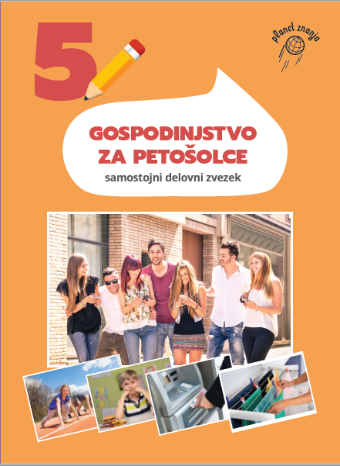 LiteraturaGospodinjstvo za petošolce, samostojni delovni zvezek za 5. razred osnovnošolskega izobraževanja, i2, 2020Didaktična gradiva za predmet gospodinjstvo, ekonomika gospodinjstva ter bivanje in okolje (didaktične ideje, delovni listi in e-prosojnice), i2, 2016Gospodinjstvo za petošolc(k)e, učbenik za 5. razred, i2Učne metodeRazlaga, pogovor, sodelovalno učenje, uporaba ITK, delo z viri (SDZ, poljudna literatura, strokovna literatura),  debatne tehnike (možganska nevihta, analiza napak, konstruktivna debata), igra vlog  Standardi znanjaUčni načrt stran 17, 18 in 19Preverjanje in ocenjevanje znanjaPreverjanje – sprotno; ob koncu sklopa.Ocenjevanje – ocenjeni so vsi izdelki.Medpredmetne povezaveDružba, matematikaDrugi učni pripomočkiIKTUČNA URAUČNA URAOblike denarja in funkcijeOblike denarja in funkcijeUra/Skupno število ur13/35Prilagoditve za učence s PPUčni ciljiUčenci:se seznanijo z oblikami denarja in različnimi načini plačevanja,pojasnijo funkcije denarja.Potek delaPotek delaVodim pogovor: Z denarjem kupujemo izdelke ali plačujemo storitve. Denar nam pomaga pri menjavi. Zato je menjalni posrednik. Ker z njim plačujemo, je tudi plačilno sredstvo. Cena izdelka ali storitve pokaže, koliko je izdelek ali storitev vredna. Pravimo, da je denar mera vrednosti. Če denar varčujemo in v daljšem časovnem obdobju ne izgubi svoje vrednosti, je hranilec vrednosti. denar omogoča nakup, prodajo in varčevanje. Nato skupaj rešimo nalogo 1 v SDZ na strani 35. Po potrebi z učenci razjasnimo morebitne nejasnosti.Za zaključek povzamem obravnavano snov. Vodim pogovor: Z denarjem kupujemo izdelke ali plačujemo storitve. Denar nam pomaga pri menjavi. Zato je menjalni posrednik. Ker z njim plačujemo, je tudi plačilno sredstvo. Cena izdelka ali storitve pokaže, koliko je izdelek ali storitev vredna. Pravimo, da je denar mera vrednosti. Če denar varčujemo in v daljšem časovnem obdobju ne izgubi svoje vrednosti, je hranilec vrednosti. denar omogoča nakup, prodajo in varčevanje. Nato skupaj rešimo nalogo 1 v SDZ na strani 35. Po potrebi z učenci razjasnimo morebitne nejasnosti.Za zaključek povzamem obravnavano snov. Domača naloga:Domača naloga:RefleksijaNa podlagi izvedene učne ure sem se odločila, da bom pri tej učni uri spremenila naslednje:RefleksijaNa podlagi izvedene učne ure sem se odločila, da bom pri tej učni uri spremenila naslednje:Opombe:Opombe:UČNA URAUČNA URANačini plačevanjaNačini plačevanjaUra/Skupno število ur14/35Prilagoditve za učence s PPUčni ciljiUčenci:se seznanijo z načini plačevanja in novimi pojmi.Potek delaPotek delaVodim pogovor: Danes uporabljamo gotovino in knjižni denar. V Sloveniji so gotovina evrobankovci in evrokovanci. Denarju, ki je napisan na bančnih računih posameznikov ali podjetij, rečemo knjižni denar. Za dvigovanje in plačevanje s knjižnim denarjem uporabljamo plačilno ali kreditno kartico. S plačilno kartico lahko denar dvignemo v banki ali na bankomatu. Knjižni denar se tako spremeni v gotovino. Poznamo gotovinski in negotovinski način plačevanja ter obročno odplačevanje in plačilo z odlogom. Učenci sodelujejo v pogovoru, odgovarjajo na vprašanja in podajajo svoje mnenje.Nato skupaj rešimo nalogo 2 v SDZ na strani 37. Po potrebi z učenci razjasnimo morebitne nejasnosti.Za zaključek povzamem obravnavano snov. Po potrebi z učenci razjasnimo morebitne nejasnosti. Vodim pogovor: Danes uporabljamo gotovino in knjižni denar. V Sloveniji so gotovina evrobankovci in evrokovanci. Denarju, ki je napisan na bančnih računih posameznikov ali podjetij, rečemo knjižni denar. Za dvigovanje in plačevanje s knjižnim denarjem uporabljamo plačilno ali kreditno kartico. S plačilno kartico lahko denar dvignemo v banki ali na bankomatu. Knjižni denar se tako spremeni v gotovino. Poznamo gotovinski in negotovinski način plačevanja ter obročno odplačevanje in plačilo z odlogom. Učenci sodelujejo v pogovoru, odgovarjajo na vprašanja in podajajo svoje mnenje.Nato skupaj rešimo nalogo 2 v SDZ na strani 37. Po potrebi z učenci razjasnimo morebitne nejasnosti.Za zaključek povzamem obravnavano snov. Po potrebi z učenci razjasnimo morebitne nejasnosti. Domača nalogaDomača nalogaRefleksijaNa podlagi izvedene učne ure sem se odločila, da bom pri tej učni uri spremenila naslednje:RefleksijaNa podlagi izvedene učne ure sem se odločila, da bom pri tej učni uri spremenila naslednje:Opombe:Opombe:UČNA URAUČNA URADružinski proračunDružinski proračunUra/Skupno število ur15/35Prilagoditve za učence s PPUčni ciljiUčenci:izdelajo finančni načrt letnih stroškov,razvijajo odnos do denarja.Potek delaPotek delaVodim pogovor. Učencem, na primer,postavljam vprašanja:Kaj so prihodki?Kaj so odhodki?Katere odhodke uvrščamo med nujne?Katere odhodke uvrščamo med druge odhodke?Zakaj so prihodki odvisni od števila zaposlenih družinskih članov?Zakaj so odhodki odvisni od števila družinskih članov?Učenci sodelujejo v pogovoru, odgovarjajo na vprašanja in podajajo svoje mnenje.Nadaljujem razlago. Skupaj rešimo nalogo 3 v SDZ na strani 40. Ob reševanju sproti razjasnimo morebitne nejasnosti. Za zaključek vodim pogovor o žepnini. Komu je namenjena žepnina? Zakaj starši dajo žepnino? Kdaj naj starši začnejo dajati otrokom žepnino? Za koga je žepnina odhodek? Za koga je žepnina prihodek? Zakaj nekateri starši učencem odtegnejo žepnino? Ali naj bi v družini vsi otroci dobili žepnino? Zakaj? Ali naj bi bila žepnina vseh otrok v družini enaka? Učenci sodelujejo v pogovoru in dajejo svoje primere.  Vodim pogovor. Učencem, na primer,postavljam vprašanja:Kaj so prihodki?Kaj so odhodki?Katere odhodke uvrščamo med nujne?Katere odhodke uvrščamo med druge odhodke?Zakaj so prihodki odvisni od števila zaposlenih družinskih članov?Zakaj so odhodki odvisni od števila družinskih članov?Učenci sodelujejo v pogovoru, odgovarjajo na vprašanja in podajajo svoje mnenje.Nadaljujem razlago. Skupaj rešimo nalogo 3 v SDZ na strani 40. Ob reševanju sproti razjasnimo morebitne nejasnosti. Za zaključek vodim pogovor o žepnini. Komu je namenjena žepnina? Zakaj starši dajo žepnino? Kdaj naj starši začnejo dajati otrokom žepnino? Za koga je žepnina odhodek? Za koga je žepnina prihodek? Zakaj nekateri starši učencem odtegnejo žepnino? Ali naj bi v družini vsi otroci dobili žepnino? Zakaj? Ali naj bi bila žepnina vseh otrok v družini enaka? Učenci sodelujejo v pogovoru in dajejo svoje primere.  Domača naloga:Domača naloga:RefleksijaNa podlagi izvedene učne ure sem se odločila, da bom pri tej učni uri spremenila naslednje:RefleksijaNa podlagi izvedene učne ure sem se odločila, da bom pri tej učni uri spremenila naslednje:Opombe:Opombe:UČNA URAUČNA URAPreverjanje znanjaPreverjanje znanjaUra/Skupno število ur16/35Prilagoditve za učence s PPStandardi znanjaPo predelani snovi učenec:razlikuje med časom za učenje, časom za delo, prostim časom, časom za počitek in časom za praznovanja,izdela načrt za izvajanje delovne naloge in ovrednoti pomen organizacije dela,se seznani z različnimi načini plačevanja in oblikami denarja skozi pojme: kovanci, bankovci, knjižni denar, osebni račun,pozna oblike denarja,ve, da ima denar različne funkcije,razlikuje med prihodki in odhodki,pozna gotovinski in negotovinski način plačevanja,pozna in interpretira različne funkcije denarja: menjalniški posrednik, hranilec vrednosti, mera vrednosti, plačilno sredstvo, delnice,izdela finančni načrt letnih stroškov (npr.: za učenčevo obutev, obleko ipd.) ter razlikuje med prihodki in odhodki,ovrednoti pomen varčevanja ter razvije pogled na denar in odnos do njega.Potek delaPotek delaUčencem posredujem navodila za delo.S pomočjo vprašanj preverim znanje učencev oz. doseganje standardov znanja.Utrdimo vsebine, pri katerih se je pokazalo razmeroma šibko znanje učencev.Učencem posredujem navodila za delo.S pomočjo vprašanj preverim znanje učencev oz. doseganje standardov znanja.Utrdimo vsebine, pri katerih se je pokazalo razmeroma šibko znanje učencev.Domača naloga:Domača naloga:RefleksijaNa podlagi izvedene učne ure sem se odločila, da bom pri tej učni uri spremenila naslednje:RefleksijaNa podlagi izvedene učne ure sem se odločila, da bom pri tej učni uri spremenila naslednje:Opombe:Opombe:UČNA URAUČNA URAPisno ocenjevanje znanjaPisno ocenjevanje znanjaUra/Skupno število ur17/32Prilagoditve za učence s PPStandardi znanjaPo predelani snovi učenec:razlikuje med časom za učenje, časom za delo, prostim časom, časom za počitek in časom za praznovanja,izdela načrt za izvajanje delovne naloge in ovrednoti pomen organizacije dela,se seznani z različnimi načini plačevanja in oblikami denarja skozi pojme: kovanci, bankovci, knjižni denar, osebni račun,pozna oblike denarja,ve, da ima denar različne funkcije,razlikuje med prihodki in odhodki,pozna gotovinski in negotovinski način plačevanja,pozna in interpretira različne funkcije denarja: menjalniški posrednik, hranilec vrednosti, mera vrednosti, plačilno sredstvo, delnice,izdela finančni načrt letnih stroškov (npr.: za učenčevo obutev, obleko ipd.) ter razlikuje med prihodki in odhodki,ovrednoti pomen varčevanja ter razvije pogled na denar in odnos do njega.Potek delaPotek delaUčencem posredujem navodila za delo. Predstavim pisni preizkus in omejim čas reševanja nalog.Učenci rešujejo pisni preizkus. Reševanje nadziram. Učenci oddajo izpolnjene preizkuse. Poberem preizkuse.Učencem posredujem navodila za delo. Predstavim pisni preizkus in omejim čas reševanja nalog.Učenci rešujejo pisni preizkus. Reševanje nadziram. Učenci oddajo izpolnjene preizkuse. Poberem preizkuse.Domača nalogaDomača nalogaRefleksijaNa podlagi izvedene učne ure sem se odločila, da bom pri tej učni uri spremenila naslednje:RefleksijaNa podlagi izvedene učne ure sem se odločila, da bom pri tej učni uri spremenila naslednje:Opombe:Opombe:UČNA URAUČNA URANačrtovanje nakupovNačrtovanje nakupovUra/Skupno število ur18/35Prilagoditve za učence s PPUčni ciljiUčenci:spoznavajo pomen načrtovanja nakupov,se seznanijo z načini načrtovanja nakupov.Potek delaPotek delaUčence opozorim na nepravilno rešene naloge v pisnem preverjanju znanja, pojasnim kriterije ocenjevanja in jih razdelim. Vpišem ocene v redovalnico. Nato vodim pogovor kako načrtujemo kupe. Opišem situacijo. Stojiš v vrsti na blagajni trgovine in kupiš bonbone, razstavljene pri blagajni, ki jih nimaš na spisku za nakup.  Vprašam: Ali je to primer načrtovanega ali nenačrtovanega nakupa? Skupaj ugotovimo, da je to primer nenačrtovanega nakupa. Učenci sodelujejo v pogovoru, dajejo svoje primere, odgovarjajo na vprašanja in sprašujejo nejasnosti. Nadaljujem razlago. Skupaj rešimo nalogo 5 v SDZ na strani 44. Ob reševanju sproti razjasnimo morebitne nejasnosti.Za zaključek povzamem obravnavano snov. Po potrebi z učenci razjasnimo morebitne nejasnosti.Učence opozorim na nepravilno rešene naloge v pisnem preverjanju znanja, pojasnim kriterije ocenjevanja in jih razdelim. Vpišem ocene v redovalnico. Nato vodim pogovor kako načrtujemo kupe. Opišem situacijo. Stojiš v vrsti na blagajni trgovine in kupiš bonbone, razstavljene pri blagajni, ki jih nimaš na spisku za nakup.  Vprašam: Ali je to primer načrtovanega ali nenačrtovanega nakupa? Skupaj ugotovimo, da je to primer nenačrtovanega nakupa. Učenci sodelujejo v pogovoru, dajejo svoje primere, odgovarjajo na vprašanja in sprašujejo nejasnosti. Nadaljujem razlago. Skupaj rešimo nalogo 5 v SDZ na strani 44. Ob reševanju sproti razjasnimo morebitne nejasnosti.Za zaključek povzamem obravnavano snov. Po potrebi z učenci razjasnimo morebitne nejasnosti.Domača naloga:Domača naloga:RefleksijaNa podlagi izvedene učne ure sem se odločila, da bom pri tej učni uri spremenila naslednje:RefleksijaNa podlagi izvedene učne ure sem se odločila, da bom pri tej učni uri spremenila naslednje:Opombe:Opombe:UČNA URAUČNA URAKje kupovatiKje kupovatiUra/Skupno število ur19/35Prilagoditve za učence s PPUčni ciljiUčenci:prepoznajo različne tipe trgovin,interpretirajo prednosti in pomanjkljivosti različnih načinov nakupov.Potek delaPotek delaUčenci odprejo SDZ na strani 42 in vodim pogovor o vrstah trgovin. Po potrebi se ob vsaki vrsti trgovin dodatno pogovorimo o prednostih in slabostih različnih načinov nakupovanja. Nato dam navodila za samostojno reševanje 4. naloge v SDZ, na strani 43. Z učenci preverimo rešitve.Za zaključek povzamem učno vsebino in v zvezek oblikujemo zapis:Vrste trgovin so:soseška trgovina,specializirana trgovina,blagovnica,supermarket,hipermaket intrgovski center.Druge oblike prodaje:diskontna prodajalna,tovarniška trgovina,butična prodaja,prodajni avtomati,osebna prodaja,kataloška prodaja,tv prodaja,spletna prodaja,prodaja v kiosku,priložnostna prodaja inprodaja na tržnici.Učenci odprejo SDZ na strani 42 in vodim pogovor o vrstah trgovin. Po potrebi se ob vsaki vrsti trgovin dodatno pogovorimo o prednostih in slabostih različnih načinov nakupovanja. Nato dam navodila za samostojno reševanje 4. naloge v SDZ, na strani 43. Z učenci preverimo rešitve.Za zaključek povzamem učno vsebino in v zvezek oblikujemo zapis:Vrste trgovin so:soseška trgovina,specializirana trgovina,blagovnica,supermarket,hipermaket intrgovski center.Druge oblike prodaje:diskontna prodajalna,tovarniška trgovina,butična prodaja,prodajni avtomati,osebna prodaja,kataloška prodaja,tv prodaja,spletna prodaja,prodaja v kiosku,priložnostna prodaja inprodaja na tržnici.Domača naloga:Domača naloga:RefleksijaNa podlagi izvedene učne ure sem se odločila, da bom pri tej učni uri spremenila naslednje:RefleksijaNa podlagi izvedene učne ure sem se odločila, da bom pri tej učni uri spremenila naslednje:Opombe:Opombe:UČNA URAUČNA URAVarstvo potrošnikovVarstvo potrošnikovUra/Skupno število ur20/35Prilagoditve za učence s PPUčni ciljiUčenci:spoznajo vlogo varstva potrošnikovih pravic.Potek delaPotek delaPostavim vprašanje in vodim razgovor z vprašanji kot so npr.: Povejte mi slabo izkušnjo, ki jo imate vi ali vaši člani družine pri nakupu kakšnega izdelka ali po opravljeni storitvi. Kaj ste takrat storili? Učenci sodelujejo v pogovoru, dajejo svoje primere, odgovarjajo na vprašanja in sprašujejo nejasnosti.Učenci odprejo SDZ na strani 48 in se ob shemi pogovorimo o pravicah potrošnikov.Dam navodila za samostojno reševanje 8. naloge v SDZ, na strani 49. Nato se z učenci pogovorim o rešitvah.Za zaključek povzamem obravnavano snov. Po potrebi z učenci razjasnimo morebitne nejasnosti.Postavim vprašanje in vodim razgovor z vprašanji kot so npr.: Povejte mi slabo izkušnjo, ki jo imate vi ali vaši člani družine pri nakupu kakšnega izdelka ali po opravljeni storitvi. Kaj ste takrat storili? Učenci sodelujejo v pogovoru, dajejo svoje primere, odgovarjajo na vprašanja in sprašujejo nejasnosti.Učenci odprejo SDZ na strani 48 in se ob shemi pogovorimo o pravicah potrošnikov.Dam navodila za samostojno reševanje 8. naloge v SDZ, na strani 49. Nato se z učenci pogovorim o rešitvah.Za zaključek povzamem obravnavano snov. Po potrebi z učenci razjasnimo morebitne nejasnosti.Domača naloga:Domača naloga:RefleksijaNa podlagi izvedene učne ure sem se odločila, da bom pri tej učni uri spremenila naslednje:RefleksijaNa podlagi izvedene učne ure sem se odločila, da bom pri tej učni uri spremenila naslednje:Opombe:Opombe:UČNA URAUČNA URAVrste oglasovVrste oglasovUra/Skupno število ur21/35Prilagoditve za učence s PPUčni ciljiUčenci:primerjajo različne načine oglaševanja in oglasov,znajo razbrati bistvo v sporočilu oglasa,razpoznajo informativne, zavajajoče in z informacijami prenasičene oglase,preudarijo ali ponujeni izdelek potrebujejo ali ne,oblikujejo oglas za nek izdelek ali storitev.Potek delaPotek delaVodim pogovor. Kje vse vidimo oglase? Nato pokažem tri primere različnih oglasov. Razlago vodim tako, da učenci ločijo med informativnim, priporočilnim in primerjalnim oglasom. Učenci sodelujejo v pogovoru, dajejo svoje primere, odgovarjajo na vprašanja in sprašujejo nejasnosti.Nato dam navodila za samostojno reševanje 6. naloge v SDZ, na strani 46. Z učenci preverimo  rešitve.Za zaključek povzamem obravnavano snov. Po potrebi z učenci razjasnimo morebitne nejasnosti.Vodim pogovor. Kje vse vidimo oglase? Nato pokažem tri primere različnih oglasov. Razlago vodim tako, da učenci ločijo med informativnim, priporočilnim in primerjalnim oglasom. Učenci sodelujejo v pogovoru, dajejo svoje primere, odgovarjajo na vprašanja in sprašujejo nejasnosti.Nato dam navodila za samostojno reševanje 6. naloge v SDZ, na strani 46. Z učenci preverimo  rešitve.Za zaključek povzamem obravnavano snov. Po potrebi z učenci razjasnimo morebitne nejasnosti.Domača naloga:Domača naloga:RefleksijaNa podlagi izvedene učne ure sem se odločila, da bom pri tej učni uri spremenila naslednje:RefleksijaNa podlagi izvedene učne ure sem se odločila, da bom pri tej učni uri spremenila naslednje:Opombe:Opombe:MODULTEKSTIL IN OBLAČENJETEKSTILNE SUROVINETKANINE, PLETENINE IN VLAKNINEPLEMENITENJE BLAGAVRSTE IN NAMEN UPORABE BLAGAOBLAČILAIZBOR IN NAKUP TEKSTILNIH IZDELKOVNEGA IN VZDRŽEVANJE TEKSTILNIH IZDELKOVOBUTEVGospodinjstvo za petošolce,samostojni delovni zvezek za 5. razredosnovnošolskega izobraževanjai2 d.o.o., Ljubljana, Ljubljana 2020LiteraturaGospodinjstvo za petošolce, samostojni delovni zvezek za 5. razred osnovnošolskega izobraževanja, i2, 2020Didaktična gradiva: Gospodinjstvo tekstil in obutev (didaktične ideje, delovni listi in e-prosojnice), i2, 2008Gospodinjstvo za petošolc(k)e, učbenik za 5. razred, i2Učne metodeRazlaga, pogovor, sodelovalno učenje, uporaba ITK, delo z viri (SDZ, poljudna literatura, strokovna literatura),  debatne tehnike (možganska nevihta, analiza napak, konstruktivna debata), igra vlog, ekskurzija Standardi znanjaUčni načrt stran 18, 19Preverjanje in ocenjevanje znanjapreverjanje – sprotno; ob koncu sklopa.ocenjevanje – ocenjeni so vsi izdelki.Medpredmetne povezavetehnika in tehnologija, naravoslovje, okoljska vzgojaDrugi učni pripomočkiIKTUČNA URAUČNA URATekstilna vlaknaTekstilna vlaknaUra/Skupno število ur22/35Prilagoditve za učence s PPUčni ciljiUčenci:razlikujejo med naravnimi in umetnimi vlakni,poimenujejo rastlinska in živalska vlakna ter umetna vlakna iz predelanih snovi in jih razvrščajo, s preizkusi razlikujejo lastnosti vlaken.Potek delaPotek delaVodim pogovor. S tekstilnimi izdelki se srečujemo vsak dan in povsod okrog nas. Ozrite se po razredu ali šoli in naštejte kaj vse je izdelano iz tekstila. Morda veste kaj je vir teh tekstilij? Učenci sodelujejo v pogovoru, dajejo svoje primere, odgovarjajo na vprašanja in sprašujejo nejasnosti. Nato izvedemo preizkuse:Učenci si ogledajo prikaz gorenja naravnih vlaken: bombaža, lanu, volne, svile. Primerjajo gorenje naravnih vlaken z gorenjem papirja in mesa. Pogovorimo se o njihovih opažanjih glede vonja pri gorenju, videza plamena in ostanka po gorenju.Učenci si ogledajo prikaz gorenja kemičnih vlaken: viskoze, poliamida, poliestra, elastana. Primerjajo gorenje obnovljenih celuloznih kemičnih vlaken – viskoze z gorenjem papirja.Učenci si ogledajo vzdolžni videz različnih vlaken (bombažnih, volnenih) in človeških las pod mikroskopom. Pogovorimo se o opažanjih.Povzamemo in zapišemo ugotovitve opažanj. Vodim pogovor: Kakšno je blago, je odvisno od lastnosti vlaken. Učenci sodelujejo v pogovoru, odgovarjajo na vprašanja in sprašujejo nejasnosti. Nato dam navodila za samostojno reševanje 1. naloge v SDZ, na strani 53. Preverimo rešitve in naštejemo še ostale lastnosti vlaken.Za zaključek skupaj rešimo nalogo 2 v SDZ na strani 56. Ob reševanju sproti razjasnimo morebitne nejasnosti.Vodim pogovor. S tekstilnimi izdelki se srečujemo vsak dan in povsod okrog nas. Ozrite se po razredu ali šoli in naštejte kaj vse je izdelano iz tekstila. Morda veste kaj je vir teh tekstilij? Učenci sodelujejo v pogovoru, dajejo svoje primere, odgovarjajo na vprašanja in sprašujejo nejasnosti. Nato izvedemo preizkuse:Učenci si ogledajo prikaz gorenja naravnih vlaken: bombaža, lanu, volne, svile. Primerjajo gorenje naravnih vlaken z gorenjem papirja in mesa. Pogovorimo se o njihovih opažanjih glede vonja pri gorenju, videza plamena in ostanka po gorenju.Učenci si ogledajo prikaz gorenja kemičnih vlaken: viskoze, poliamida, poliestra, elastana. Primerjajo gorenje obnovljenih celuloznih kemičnih vlaken – viskoze z gorenjem papirja.Učenci si ogledajo vzdolžni videz različnih vlaken (bombažnih, volnenih) in človeških las pod mikroskopom. Pogovorimo se o opažanjih.Povzamemo in zapišemo ugotovitve opažanj. Vodim pogovor: Kakšno je blago, je odvisno od lastnosti vlaken. Učenci sodelujejo v pogovoru, odgovarjajo na vprašanja in sprašujejo nejasnosti. Nato dam navodila za samostojno reševanje 1. naloge v SDZ, na strani 53. Preverimo rešitve in naštejemo še ostale lastnosti vlaken.Za zaključek skupaj rešimo nalogo 2 v SDZ na strani 56. Ob reševanju sproti razjasnimo morebitne nejasnosti.Domača naloga:Domača naloga:RefleksijaNa podlagi izvedene učne ure sem se odločila, da bom pri tej učni uri spremenila naslednje:RefleksijaNa podlagi izvedene učne ure sem se odločila, da bom pri tej učni uri spremenila naslednje:Opombe:Opombe:UČNA URAUČNA URAMehanska predelavaMehanska predelavaUra/Skupno število ur23/35Prilagoditve za učence s PPUčni ciljiUčenci:vedo, da s tkanjem oblikujemo tkanine na ročnih statvah ali na sodobnem tkalnem stroju,poznajo osnovne tkalske vezave,razlikujejo med tkanino, pletenino in vlaknino,izdelajo praktični izdelek.Potek delaPotek delaVodim pogovor o kako izdelajo in okrasijo blago. Učenci sodelujejo v pogovoru, odgovarjajo na vprašanja in sprašujejo nejasnosti. Nadaljujem razlago: kako s predenjem iz vlaken nastane blago. Nadaljujem z razlago kaj so tkanine, pletenine in vlaknine. Na vzorcih pri učencih preverim razumevanje vsebine.Nato dam navodila za samostojno reševanje 3. naloge v SDZ, na strani 58. Preverimo rešitve. Nadaljujem z razlago osnovne tkalske vezave. Nato preberemo navodila za reševanje naloge 4 v SDZ na strani 58. Učenci izdelek izdelajo samostojno.Za zaključek razstavimo najlepše izdelane vezave. Vodim pogovor o kako izdelajo in okrasijo blago. Učenci sodelujejo v pogovoru, odgovarjajo na vprašanja in sprašujejo nejasnosti. Nadaljujem razlago: kako s predenjem iz vlaken nastane blago. Nadaljujem z razlago kaj so tkanine, pletenine in vlaknine. Na vzorcih pri učencih preverim razumevanje vsebine.Nato dam navodila za samostojno reševanje 3. naloge v SDZ, na strani 58. Preverimo rešitve. Nadaljujem z razlago osnovne tkalske vezave. Nato preberemo navodila za reševanje naloge 4 v SDZ na strani 58. Učenci izdelek izdelajo samostojno.Za zaključek razstavimo najlepše izdelane vezave. Domača naloga:Domača naloga:RefleksijaNa podlagi izvedene učne ure sem se odločila, da bom pri tej učni uri spremenila naslednje:RefleksijaNa podlagi izvedene učne ure sem se odločila, da bom pri tej učni uri spremenila naslednje:Opombe:Opombe:UČNA URAUČNA URAPlemenitenje blagaPlemenitenje blagaUra/Skupno število ur24/35Prilagoditve za učence s PPUčni ciljiUčenci:poznajo pomen plemenitenja blaga,izvedejo preproste preizkuse.Potek delaPotek delaVodim pogovor o plemenitenju blaga. Razložim, da vsi uporabniki tekstilnih izdelkov pričakujemo lep videz in lastnosti teh izdelkov, ki se skladajo z namenom njihove uporabe. Zato morajo v tovarnah slabe izdelke izboljšati, nekatere druge spremeniti ali blagu dodati nove lastnosti. Zato blago plemenitijo. Učenci sodelujejo v pogovoru, odgovarjajo na vprašanja in sprašujejo nejasnosti.Nato dam navodila za samostojno reševanje 5. naloge v SDZ, na strani 60. S poskusi preverimo pravilnost rešitev.Nadaljujem razlago. Skupaj rešimo nalogo 6 v SDZ na strani 61. Ob reševanju sproti razjasnimo morebitne nejasnosti.Za zaključek povzamem obravnavano snov. Po potrebi z učenci razjasnimo morebitne nejasnosti.Vodim pogovor o plemenitenju blaga. Razložim, da vsi uporabniki tekstilnih izdelkov pričakujemo lep videz in lastnosti teh izdelkov, ki se skladajo z namenom njihove uporabe. Zato morajo v tovarnah slabe izdelke izboljšati, nekatere druge spremeniti ali blagu dodati nove lastnosti. Zato blago plemenitijo. Učenci sodelujejo v pogovoru, odgovarjajo na vprašanja in sprašujejo nejasnosti.Nato dam navodila za samostojno reševanje 5. naloge v SDZ, na strani 60. S poskusi preverimo pravilnost rešitev.Nadaljujem razlago. Skupaj rešimo nalogo 6 v SDZ na strani 61. Ob reševanju sproti razjasnimo morebitne nejasnosti.Za zaključek povzamem obravnavano snov. Po potrebi z učenci razjasnimo morebitne nejasnosti.Domača naloga:Domača naloga:RefleksijaNa podlagi izvedene učne ure sem se odločila, da bom pri tej učni uri spremenila naslednje:RefleksijaNa podlagi izvedene učne ure sem se odločila, da bom pri tej učni uri spremenila naslednje:Opombe:Opombe:UČNA URAUČNA URAPreverjanje znanjaPreverjanje znanjaUra/Skupno število ur25/35Prilagoditve za učence s PPStandardi znanjaPo predelani snovi učenec:določi pomen in način načrtovanja nakupov,ve, da je treba nakupe načrtovati,loči tipe trgovin,interpretira prednosti in pomanjkljivosti različnih oblik nakupov,določi pomen varstva potrošnikovih pravic,pozna vlogo potrošniških pravic,pozna osnovno sporočilo oglasa oziroma ga zna razbrati,ovrednoti oglase in jih zna kritično sprejemati,zna pretehtati potrebnost ponujenega izdelka,loči naravna in umetna vlakna,našteje in ovrednoti rastlinska, živalska in umetna vlakna,loči vlakna s čuti: otip, vid,loči tkanine s čuti: otip, vid,loči osnovne tkalske vezave in jih uporablja pri izdelavi praktičnega izdelka,izdela vzorčno mapo.Potek delaPotek delaUčencem posredujem navodila za delo.S pomočjo vprašanj preverim znanje učencev oz. doseganje standardov znanja.Utrdimo vsebine, pri katerih se je pokazalo razmeroma šibko znanje učencev.Učencem posredujem navodila za delo.S pomočjo vprašanj preverim znanje učencev oz. doseganje standardov znanja.Utrdimo vsebine, pri katerih se je pokazalo razmeroma šibko znanje učencev.Domača nalogaDomača nalogaRefleksijaNa podlagi izvedene učne ure sem se odločila, da bom pri tej učni uri spremenila naslednje:RefleksijaNa podlagi izvedene učne ure sem se odločila, da bom pri tej učni uri spremenila naslednje:Opombe:Opombe:UČNA URAUČNA URAOcenjevanje znanjaOcenjevanje znanjaUra/Skupno število ur26/35Prilagoditve za učence s PPStandardi znanjaPo predelani snovi učenec:določi pomen in način načrtovanja nakupov,ve, da je treba nakupe načrtovati,loči tipe trgovin,interpretira prednosti in pomanjkljivosti različnih oblik nakupov,določi pomen varstva potrošnikovih pravic,pozna vlogo potrošniških pravic,pozna osnovno sporočilo oglasa oziroma ga zna razbrati,ovrednoti oglase in jih zna kritično sprejemati,zna pretehtati potrebnost ponujenega izdelka,loči naravna in umetna vlakna,našteje in ovrednoti rastlinska, živalska in umetna vlakna,loči vlakna s čuti: otip, vid,loči tkanine s čuti: otip, vid,loči osnovne tkalske vezave in jih uporablja pri izdelavi praktičnega izdelka,izdela vzorčno mapo.Potek delaPotek delaUčencem dam navodila za delo.Znanje učencev ovrednotim in  ocenim.Oceno vpišem v redovalnico.Učencem dam navodila za delo.Znanje učencev ovrednotim in  ocenim.Oceno vpišem v redovalnico.Domača naloga:Domača naloga:RefleksijaNa podlagi izvedene učne ure sem se odločila, da bom pri tej učni uri spremenila naslednje:RefleksijaNa podlagi izvedene učne ure sem se odločila, da bom pri tej učni uri spremenila naslednje:Opombe:Opombe:UČNA URAUČNA URAEkskurzijaEkskurzijaUra/Skupno število ur27 in 28 /35Učne metodeekskurzijaPrilagoditve za učence s PPUčni ciljiUčenci:Obisk proizvodnje s poučnim namenom.Potek delaPotek delaUčencem razložim namen obiska proizvodnje. Z učenci si ogledamo najbližjo proizvodnjo tkanin, pletenin, vlaknin, izdelavo oblačil ali drugih tekstilij.Za zaključek učenci povzamejo kaj smo videli v proizvodnji. Učencem razložim namen obiska proizvodnje. Z učenci si ogledamo najbližjo proizvodnjo tkanin, pletenin, vlaknin, izdelavo oblačil ali drugih tekstilij.Za zaključek učenci povzamejo kaj smo videli v proizvodnji. Domača naloga:Domača naloga:RefleksijaNa podlagi izvedene učne ure sem se odločila, da bom pri tej učni uri spremenila naslednje:RefleksijaNa podlagi izvedene učne ure sem se odločila, da bom pri tej učni uri spremenila naslednje:Opombe:Opombe:UČNA URAUČNA URAVrste blagaVrste blagaUra/Skupno število ur29/35Prilagoditve za učence s PPUčni ciljiUčenci:poznajo vrste blaga,razvrščajo tekstilne vzorce po namenu uporabe,izpopolnjujejo zbirko tekstilnih vzorcev in določijo namen uporabe, lastnosti blaga in surovine.Potek delaPotek delaUčenci sodelujejo v pogovoru in odgovarjajo na vprašanja. Nato skupaj rešimo nalogo 8 v SDZ na strani 65. Ob reševanju sproti razjasnimo morebitne nejasnosti. Nadaljujemo z reševanjem 12. naloge v SDZ, na strani 70. Z učenci se pogovorimo o rešitvah.Za zaključek povzamem obravnavano snov. Po potrebi z učenci razjasnimo morebitne nejasnosti.Učenci sodelujejo v pogovoru in odgovarjajo na vprašanja. Nato skupaj rešimo nalogo 8 v SDZ na strani 65. Ob reševanju sproti razjasnimo morebitne nejasnosti. Nadaljujemo z reševanjem 12. naloge v SDZ, na strani 70. Z učenci se pogovorimo o rešitvah.Za zaključek povzamem obravnavano snov. Po potrebi z učenci razjasnimo morebitne nejasnosti.Domača naloga:Dam navodila za reševanje naloge 9 v SDZ na strani 65, kako naj izpolnjujejo zbirko tekstilnih vzorcev ter določijo namen uporabe, lastnosti blaga in surovine.Domača naloga:Dam navodila za reševanje naloge 9 v SDZ na strani 65, kako naj izpolnjujejo zbirko tekstilnih vzorcev ter določijo namen uporabe, lastnosti blaga in surovine.RefleksijaNa podlagi izvedene učne ure sem se odločila, da bom pri tej učni uri spremenila naslednje:RefleksijaNa podlagi izvedene učne ure sem se odločila, da bom pri tej učni uri spremenila naslednje:Opombe:Opombe:UČNA URAUČNA URAOblačilaOblačilaUra/Skupno število ur30/35Prilagoditve za učence s PPUčni ciljiUčenci:spoznajo pomen oblačil,poznajo – razvrščajo oblačila,prepoznavajo oblike, namembnost in lastnosti oblačil,spoznajo najprimernejšo barvo, vzorec, vrsto blaga in linijo oblačilo za različne priložnosti.Potek delaPotek delaVodim pogovor. Kaj naj oblečem danes za šolo, prosti čas in večerni obisk gledališča? Ljudje se oblačimo tako, da to ustreza letnemu času in priložnosti. Pozimi nas oblačila varuje pred mrazom, poleti pred vročino. Oblačila morajo imeti takšne lastnosti, da lahko izpolnijo nalogo, za katero so narejena. Na tablo narišem spodnjo preglednico in učence pozovem naj naštejejo različne vrste oblačil za vsako skupino. Naštete vrste oblačil vpišem v preglednico. Ob vsakem primeru se pogovorimo o obliki, barvi, namembnosti in lastnosti oblačila.Nato dam navodila za samostojno reševanje 11. naloge v SDZ, na strani 68. Z učenci se pogovorimo o rešitvah. Za zaključek skupaj rešimo nalogo 12 v SDZ na strani 70. Vodim pogovor. Kaj naj oblečem danes za šolo, prosti čas in večerni obisk gledališča? Ljudje se oblačimo tako, da to ustreza letnemu času in priložnosti. Pozimi nas oblačila varuje pred mrazom, poleti pred vročino. Oblačila morajo imeti takšne lastnosti, da lahko izpolnijo nalogo, za katero so narejena. Na tablo narišem spodnjo preglednico in učence pozovem naj naštejejo različne vrste oblačil za vsako skupino. Naštete vrste oblačil vpišem v preglednico. Ob vsakem primeru se pogovorimo o obliki, barvi, namembnosti in lastnosti oblačila.Nato dam navodila za samostojno reševanje 11. naloge v SDZ, na strani 68. Z učenci se pogovorimo o rešitvah. Za zaključek skupaj rešimo nalogo 12 v SDZ na strani 70. Domača nalogaDomača nalogaRefleksijaNa podlagi izvedene učne ure sem se odločila, da bom pri tej učni uri spremenila naslednje:RefleksijaNa podlagi izvedene učne ure sem se odločila, da bom pri tej učni uri spremenila naslednje:Opombe:Opombe:UČNA URAUČNA URAOsnovna osebna garderobaOsnovna osebna garderobaUra/Skupno število ur31/35Prilagoditve za učence s PPUčni ciljiUčenci:utemeljujejo svoje potrebe in želje po obleki,znajo ovrednotiti modne nakupe,osvajajo model razumnega nakupovanja,poznajo simbole za nego in vzdrževanje ter znajo razbrati informacije z obesnega lističa.Potek delaPotek delaVodim pogovor o modi. Kaj je moda? Opišite prednosti in pomanjkljivosti mode. Moda po eni strani pomeni pritisk. V določenih okoljih, še posebno med mladostniki, se priljubljenost prepogosto meri s privzetim načinom oblačenja ali celo nošenjem oblačil določenih blagovnih znamk. Tisti, ki s svojim načinom oblačenja izstopajo iz množice, tvegajo, da jih drugi ne bodo razumeli ali jih celo ne bodo sprejeli medse. Modno oblačenje po tej strani pomeni uniformiranost, podrejanje množici in posnemanje drugih, kar je slaba stran mode. Po drugi strani moda pomeni stalne spremembe, vedno nekaj novega in možnost ustvarjalnega izražanja. Posebno v zadnjem času je moda bolj strpna in dopušča več svobode oblačenja. Stalni razvoj in napredek sta dobra stran mode. Učenci sodelujejo v pogovoru, odgovarjajo na vprašanja in podajajo svoje mnenje. Dam navodila za samostojno reševanje naloge 7. nalogo v SDZ na strani 63. V oddelčni skupnosti razstavimo nekaj izdelkov.Ob vzorcih visečih in všitih etiket nadaljujem pogovor. Tekstilni izdelki so označeni z raznovrstnimi etiketami, nalepkami in oznakami na pakiranju. Oznake opisujejo, izvor, uporabo, lastnosti in kakovost izdelka. Na etiketah in nalepkah je običajno napisano ime proizvajalca, vrsta izdelka, surovinska sestava in oznaka velikosti.Za zaključek povzamem obravnavano snov. Po potrebi z učenci razjasnimo morebitne nejasnosti.Vodim pogovor o modi. Kaj je moda? Opišite prednosti in pomanjkljivosti mode. Moda po eni strani pomeni pritisk. V določenih okoljih, še posebno med mladostniki, se priljubljenost prepogosto meri s privzetim načinom oblačenja ali celo nošenjem oblačil določenih blagovnih znamk. Tisti, ki s svojim načinom oblačenja izstopajo iz množice, tvegajo, da jih drugi ne bodo razumeli ali jih celo ne bodo sprejeli medse. Modno oblačenje po tej strani pomeni uniformiranost, podrejanje množici in posnemanje drugih, kar je slaba stran mode. Po drugi strani moda pomeni stalne spremembe, vedno nekaj novega in možnost ustvarjalnega izražanja. Posebno v zadnjem času je moda bolj strpna in dopušča več svobode oblačenja. Stalni razvoj in napredek sta dobra stran mode. Učenci sodelujejo v pogovoru, odgovarjajo na vprašanja in podajajo svoje mnenje. Dam navodila za samostojno reševanje naloge 7. nalogo v SDZ na strani 63. V oddelčni skupnosti razstavimo nekaj izdelkov.Ob vzorcih visečih in všitih etiket nadaljujem pogovor. Tekstilni izdelki so označeni z raznovrstnimi etiketami, nalepkami in oznakami na pakiranju. Oznake opisujejo, izvor, uporabo, lastnosti in kakovost izdelka. Na etiketah in nalepkah je običajno napisano ime proizvajalca, vrsta izdelka, surovinska sestava in oznaka velikosti.Za zaključek povzamem obravnavano snov. Po potrebi z učenci razjasnimo morebitne nejasnosti.Domača naloga:Dam navodila za reševanje naloge 10 v SDZ na strani 66.Domača naloga:Dam navodila za reševanje naloge 10 v SDZ na strani 66.RefleksijaNa podlagi izvedene učne ure sem se odločila, da bom pri tej učni uri spremenila naslednje:RefleksijaNa podlagi izvedene učne ure sem se odločila, da bom pri tej učni uri spremenila naslednje:Opombe:Opombe:UČNA URAUČNA URAVzdrževanje tekstilnih izdelkovVzdrževanje tekstilnih izdelkovUra/Skupno število ur32/35Prilagoditve za učence s PPUčni ciljiUčenci:ponovijo pomen oznak za vzdrževanje perila glede na oznake, ki jih razberejo z obesnega lističa,razvrščajo perilo po barvni obstojnosti,določajo temperaturo pralne kopeli za posamezno vrsto perila,razpravljajo o oglasnih sporočilih in kakovosti pralnih sredstevizvajajo vzdrževanje svojih oblačil.Potek delaPotek delaPregledam domačo nalogo. Nato učence pozovem, da odprejo SDZ na strani 77 in ob preglednici v vodim pogovor o vzdrževanje tekstilnih izdelkov. Ogledamo si znake in preberem besedila ob znakih. Nato vodim pogovor o pranju, sušenju in likanju perila. Dam navodila za samostojno reševanje 13. naloge v SDZ, na strani 72. Preverim rešitve.Nadaljujem razlago o oglasnih sporočilih in kakovosti pralnih sredstev ter o njihovem vplivu na okolje. Skupaj rešimo nalogo 14 v SDZ na strani 73. Ob reševanju sproti razjasnimo morebitne nejasnosti.Za zaključek povzamem obravnavano snov. Po potrebi z učenci razjasnimo morebitne nejasnosti.Pregledam domačo nalogo. Nato učence pozovem, da odprejo SDZ na strani 77 in ob preglednici v vodim pogovor o vzdrževanje tekstilnih izdelkov. Ogledamo si znake in preberem besedila ob znakih. Nato vodim pogovor o pranju, sušenju in likanju perila. Dam navodila za samostojno reševanje 13. naloge v SDZ, na strani 72. Preverim rešitve.Nadaljujem razlago o oglasnih sporočilih in kakovosti pralnih sredstev ter o njihovem vplivu na okolje. Skupaj rešimo nalogo 14 v SDZ na strani 73. Ob reševanju sproti razjasnimo morebitne nejasnosti.Za zaključek povzamem obravnavano snov. Po potrebi z učenci razjasnimo morebitne nejasnosti.Domača nalogaDomača nalogaRefleksijaNa podlagi izvedene učne ure sem se odločila, da bom pri tej učni uri spremenila naslednje:RefleksijaNa podlagi izvedene učne ure sem se odločila, da bom pri tej učni uri spremenila naslednje:Opombe:Opombe:UČNA URAUČNA URAPreverjanje znanjaPreverjanje znanjaUra/Skupno število ur33/35Prilagoditve za učence s PPStandardi znanjaPo predelani snovi učenec:pozna oblačila glede na namembnost,pozna oblike, namembnost in lastnosti oblačil,razlikuje med oblačili za različne priložnosti,zna predlagati najprimernejšo barvo, vzorec, vrsto blaga in linijo oblačila za neko osebo,skicira model svojega oblačila za izbrano priložnost,utemelji pomen zdrave obutve,pozna vrste in namembnost obutve glede na zdravje,ovrednoti materiale za obutev,zna vzdrževati obutev,pozna svoje potrebe po ustreznem oblačilu,zna razumno nakupovati in ovrednotiti modne nakupe,pozna vzdrževanje obleke po navodilih s konfekcijskega lističa,pozna in razbere osnovne informacije s konfekcijskega lističa,razume pomen oznak in simbolov za nego in vzdrževanje perila,pozna osnovne simbole vzdrževanja perila,zna razvrstiti perilo pred pranjem glede na barvno obstojnost, tekstilno surovino in namen ter zna določiti temperaturo pralne kopeli,razume oznake za vzdrževanje perila,pozna in razlikuje različna pralna sredstva ter njihov vpliv na okolje.Potek delaPotek delaUčencem posredujem navodila za delo. Predstavim pisni preizkus in omejim čas reševanja nalog.Učenci rešujejo pisni preizkus. Reševanje nadziram. Učenci oddajo izpolnjene preizkuse. Poberem preizkuse.Učencem posredujem navodila za delo. Predstavim pisni preizkus in omejim čas reševanja nalog.Učenci rešujejo pisni preizkus. Reševanje nadziram. Učenci oddajo izpolnjene preizkuse. Poberem preizkuse.Domača naloga:Domača naloga:RefleksijaNa podlagi izvedene učne ure sem se odločila, da bom pri tej učni uri spremenila naslednje:RefleksijaNa podlagi izvedene učne ure sem se odločila, da bom pri tej učni uri spremenila naslednje:Opombe:Opombe:UČNA URAUČNA URAPisno ocenjevanje znanjaPisno ocenjevanje znanjaUra/Skupno število ur34/35Prilagoditve za učence s PPStandardi znanjaPo predelani snovi učenec:pozna oblačila glede na namembnost,pozna oblike, namembnost in lastnosti oblačil,razlikuje med oblačili za različne priložnosti,zna predlagati najprimernejšo barvo, vzorec, vrsto blaga in linijo oblačila za neko osebo,skicira model svojega oblačila za izbrano priložnost,utemelji pomen zdrave obutve,pozna vrste in namembnost obutve glede na zdravje,ovrednoti materiale za obutev,zna vzdrževati obutev,pozna svoje potrebe po ustreznem oblačilu,zna razumno nakupovati in ovrednotiti modne nakupe,pozna vzdrževanje obleke po navodilih s konfekcijskega lističa,pozna in razbere osnovne informacije s konfekcijskega lističa,razume pomen oznak in simbolov za nego in vzdrževanje perila,pozna osnovne simbole vzdrževanja perila,zna razvrstiti perilo pred pranjem glede na barvno obstojnost, tekstilno surovino in namen ter zna določiti temperaturo pralne kopeli,razume oznake za vzdrževanje perila,pozna in razlikuje različna pralna sredstva ter njihov vpliv na okolje.Potek delaPotek delaUčencem posredujem navodila za delo. Predstavim pisni preizkus in omejim čas reševanja nalog.Učenci rešujejo pisni preizkus. Reševanje nadziram. Učenci oddajo izpolnjene preizkuse. Poberem preizkuse.Učencem posredujem navodila za delo. Predstavim pisni preizkus in omejim čas reševanja nalog.Učenci rešujejo pisni preizkus. Reševanje nadziram. Učenci oddajo izpolnjene preizkuse. Poberem preizkuse.Domača naloga:Domača naloga:RefleksijaNa podlagi izvedene učne ure sem se odločila, da bom pri tej učni uri spremenila naslednje:RefleksijaNa podlagi izvedene učne ure sem se odločila, da bom pri tej učni uri spremenila naslednje:UČNA URAUČNA URAObutev in vzdrževanje obutveObutev in vzdrževanje obutveUra/Skupno število ur35/35Prilagoditve za učence s PPUčni ciljiUčenci:utemeljijo pomen zdrave obutve,po namembnosti izbirajo prave materiale za nakup obutve,utemeljijo pomen vzdrževanja obutve.Potek delaPotek delaUčence opozorim na nepravilno rešene naloge pri pisnem preverjanju znanja, pojasnim kriterije ocenjevanja in jih razdelim. Vpišem ocene v redovalnico. Vodim pogovor o obutvi in njenem vzdrževanju . Postavim vprašanje  npr. o tem, iz katerih materialov je obutev, v kateri so učenci v šoli. Učenci sodelujejo v pogovoru, dajejo svoje primere in odgovarjajo na vprašanja.Ob skupnem reševanju naloge 16 v SDZ na strani 75 si ogledamo znake materialov za obutev na strani 74.Za zaključek povzamem obravnavano snov. Po potrebi z učenci razjasnimo morebitne nejasnosti.Učence opozorim na nepravilno rešene naloge pri pisnem preverjanju znanja, pojasnim kriterije ocenjevanja in jih razdelim. Vpišem ocene v redovalnico. Vodim pogovor o obutvi in njenem vzdrževanju . Postavim vprašanje  npr. o tem, iz katerih materialov je obutev, v kateri so učenci v šoli. Učenci sodelujejo v pogovoru, dajejo svoje primere in odgovarjajo na vprašanja.Ob skupnem reševanju naloge 16 v SDZ na strani 75 si ogledamo znake materialov za obutev na strani 74.Za zaključek povzamem obravnavano snov. Po potrebi z učenci razjasnimo morebitne nejasnosti.Domača nalogaDomača nalogaRefleksijaNa podlagi izvedene učne ure sem se odločila, da bom pri tej učni uri spremenila naslednje:RefleksijaNa podlagi izvedene učne ure sem se odločila, da bom pri tej učni uri spremenila naslednje:Opombe:Opombe: